Anexa nr.6la Procedura „Acțiuni la prestarea serviciilor electronice”CEREREde blocare/ deblocare / dezabonare de la serviciile electronice (persoane juridice)Prin prezenta solicităm: DATE DESPRE SOLICITANT:                                                                                                                     MENŢIUNILE CLIENTULUI:MENŢIUNILE BĂNCII:Către BC “Moldova-Agroindbank” S.A.Sucursala _____________________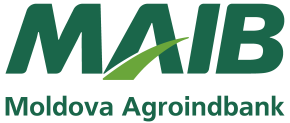   BLOCAREAAccesului la următoarele servicii electronice: Internet Banking    MAIBusiness    MAIBusinessBot    SMS-notificări            DEBLOCAREAAccesului la următoarele servicii electronice: Internet Banking    MAIBusiness    MAIBusinessBot    SMS-notificări            DEZABONAREADe la următoarele servicii electronice: Internet Banking    MAIBusiness    MAIBusinessBot    SMS-notificări          Din data:Motivul solicităriiDenumire companie (solicitantul)Cod fiscal (IDNO)L.Ş.(nume, prenume Administrator)(semnătura)Data CereriiziualunaanulACCEPTAREA CERERII: DA	NUData acceptării/refuzul cererii:Motivul refuzului (se completează obligatoriu în caz de refuz)Numărul de identificare a clientului în sistemul băncii (ID CLIENT) La data depunerii Cererii datorii față de Bancă nu sunt La data depunerii Cererii datorii față de Bancă nu sunt La data depunerii Cererii datorii față de Bancă nu suntPERSOANA RESPONSABILĂ IMMNume, Prenume:Semnătura